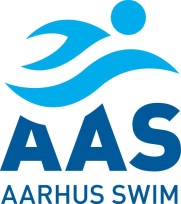 Invitation sendt til:Anna Brandenborg Jensen 	(Dan Izhar-Larsen – hvis kravtid opnås)Frederik Jessen  		(Nikoline Østerberg – hvis kravtid opnås)Aksel SkrydstrupOskar LindholmVær opmærksom på, at svømmere der tager kravtid under DM-H også har mulighed for at deltage og bedes kontakte tinabentsen@hotmail.com umiddelbart efter stævnet. Bemærk: Tilmeldingsfristen er den 3. oktober 2017Risskov den 28. september 2017OpvarmningHoldledermødeOfficialmødeStævnestart Finaleafsnit 2OpvarmningOfficialmødeStævnestartForventet sluttidTorsdag 7:30 9:3015:0017:0019:30Fredag7:30 9:3015:0017:0020:15Lørdag7:30 9:3015:0017:0020:15Søndag7:30 9:3015:0017:0019:30STEDGreve svømmehalGreve svømmehalGreve svømmehalGreve svømmehalFORPLEJNINGDer er lejet et hus ca. 3 km. fra svømmehallen. Evt. behov for ekstra madrasser oplyses i endelig informationsbrev, ligesom nærmere info. om adresse og nøgleoverdragelse. Officials kan også bo i huset men skal selv medbringe madras og sengelinned. Vi forestilles os, hver svømmer er ansvarlig for en gang aftensmad. Vi vil for så vidt mulig gerne have mest mulig mad med hjemmefra, der skal dog være plads hertil i bil/biler. Anfør venligst under bemærkninger, hvad I kan hjælpe med.Der er lejet et hus ca. 3 km. fra svømmehallen. Evt. behov for ekstra madrasser oplyses i endelig informationsbrev, ligesom nærmere info. om adresse og nøgleoverdragelse. Officials kan også bo i huset men skal selv medbringe madras og sengelinned. Vi forestilles os, hver svømmer er ansvarlig for en gang aftensmad. Vi vil for så vidt mulig gerne have mest mulig mad med hjemmefra, der skal dog være plads hertil i bil/biler. Anfør venligst under bemærkninger, hvad I kan hjælpe med.Der er lejet et hus ca. 3 km. fra svømmehallen. Evt. behov for ekstra madrasser oplyses i endelig informationsbrev, ligesom nærmere info. om adresse og nøgleoverdragelse. Officials kan også bo i huset men skal selv medbringe madras og sengelinned. Vi forestilles os, hver svømmer er ansvarlig for en gang aftensmad. Vi vil for så vidt mulig gerne have mest mulig mad med hjemmefra, der skal dog være plads hertil i bil/biler. Anfør venligst under bemærkninger, hvad I kan hjælpe med.Der er lejet et hus ca. 3 km. fra svømmehallen. Evt. behov for ekstra madrasser oplyses i endelig informationsbrev, ligesom nærmere info. om adresse og nøgleoverdragelse. Officials kan også bo i huset men skal selv medbringe madras og sengelinned. Vi forestilles os, hver svømmer er ansvarlig for en gang aftensmad. Vi vil for så vidt mulig gerne have mest mulig mad med hjemmefra, der skal dog være plads hertil i bil/biler. Anfør venligst under bemærkninger, hvad I kan hjælpe med.MØDESTED OG TIDSPUNKTOnsdag d. 8. november (teknisk møde)Stævnestart: 9. – 12. november 2017Onsdag d. 8. november (teknisk møde)Stævnestart: 9. – 12. november 2017Onsdag d. 8. november (teknisk møde)Stævnestart: 9. – 12. november 2017Onsdag d. 8. november (teknisk møde)Stævnestart: 9. – 12. november 2017OFFICIALS1 official for Skovbakken én dag med min. modul 21 official for Lyseng én dag med min. modul 2(Hvis en af klubberne kommer op på 10 starter og opefter medfører det, at de skal stille med en official under hele stævnet)1 official for Skovbakken én dag med min. modul 21 official for Lyseng én dag med min. modul 2(Hvis en af klubberne kommer op på 10 starter og opefter medfører det, at de skal stille med en official under hele stævnet)1 official for Skovbakken én dag med min. modul 21 official for Lyseng én dag med min. modul 2(Hvis en af klubberne kommer op på 10 starter og opefter medfører det, at de skal stille med en official under hele stævnet)1 official for Skovbakken én dag med min. modul 21 official for Lyseng én dag med min. modul 2(Hvis en af klubberne kommer op på 10 starter og opefter medfører det, at de skal stille med en official under hele stævnet)TRANSPORTBjarne kører + evt. en mereBjarne kører + evt. en mereBjarne kører + evt. en mereBjarne kører + evt. en mere